TYPE OF THE PAPER (ORIGINAL ARTICLE, REVIEW, SHORT COMMUNICATION, etc.)Article title First Author1, Second Author2*, Third Author1,21Laboratory X, Department X, Organization X, City X, Country; email2Laboratory X, Department X, Organization X, City X, Country; email*Correspondence: 
Corresponding Author
Email: email@uni.eduRunning title: Single line (Max. 20 words)ABSTRACTFor full guidelines please refer to Author Guidelines.The primary objective of the abstract is to effectively communicate the overall importance and conceptual progression of the study to a wide range of readers. Please provide an abstract of no more than 300 words for Reviews and Full-length articles and 200 words for Short communications. The abstract should not contain any undefined abbreviations or unspecified references.Keywords: keyword1, keyword2, keyword3, keyword4, keyword5. (Max. 6)IntroductionThe introduction should provide a concise overview of the study's significance and situate it within a broader framework, with no subheadings. It is important to thoroughly evaluate the present status of the research field and reference important papers. Concisely state the primary objective of the study and emphasize the key findings. Materials and MethodsThis section may be divided by subheadings. The Materials and Methods should be detailed enough to replicate and build on published results. Publication of your paper requires that you make all materials, data, computer code, and protocols available to readers. At submission, please disclose any material or information availability restrictions. New methods and protocols should be described in detail, while briefly describing and citing established methods. Research publications presenting huge datasets deposited in a public database should identify the repository and accession numbers. If the accession numbers are not available at the time of submission, please indicate that they will be provided during the review process. Intervention studies conducted on animals or humans, as well as other studies that necessitate ethical permission, must specify the governing body that granted approval and the accompanying ethical approval code.If there is any equation in the manuscript, it should be inserted in editable format from the equation editor.Subsection The inclusion of the subheading may be necessary for the investigation. ResultsThis section may be divided by subheadings.State that accession numbers will be provided during review if they have not been received at submission. Must be submitted before publication.Interventional studies involving animals or humans and other ethically approved investigations must indicate the approval authority and code.SubsectionThe results might require the inclusion of the subheading. .SubsubsectionIt may be essential to incorporate the subheading in order to present the outcomes. Manuscript formatting FiguresAll figures should be cited in the main text in consecutive numerical order as Table 1, Table 2 etc. For each figure, please supply a figure legend. Figure parts should be denoted by lowercase letters (a, b, c). If illustrations are supplied with uppercase labeling, lowercase letters will still be used in the figure legends and citations. Identify any previously published material by giving the original source in the form of a reference at the end of the figure title. Figures must be of sufficient resolution for publication. Figures which are not according to the guidelines will cause substantial delay during the production process. 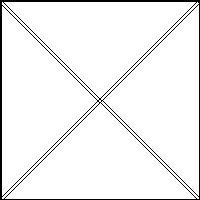 Fig. 1. Figure title The text continues here (Fig. 2).Fig. 2. Figure title. If there are multiple panels, they should be listed as: (a) Description of what is contained in the first panel; (b) Description of what is contained in the second panel. Figures should be placed in the main text near to the first time they are cited. (Figure may have a source)TablesAll tables should be cited in the main text in consecutive numerical order as Fig. 1, Fig. 2 etc. For each table, please supply a table title. Tables have to be supplied in editable formats, like Word or Excel. JPG and TIFF files submitted for tables won't be allowed. Please be aware that due to space constraints, very large tables (several pages) cannot be included in the final PDF. Upon acceptance, these tables will be made available as Supplementary Material on the online article page. If this is the case, the author will be informed during the final article's typesetting. Tables should be placed in the main text near to the first time they are cited. Identify any previously published material by giving the original source in the form of a reference at the end of the table. Table 1. Table title1 Tables may have a footer.(Table may have a source)The text continues here (Table 2).Table 2. Range, mean, standard error and co-efficient of variation of different characters of 31 inbred lines of sunflower* Tables may have a footer.(Table may have a source)DiscussionAuthors should discuss the results and their potential interpretations in relation to prior studies and the working hypothesis. The findings and their implications should be discussed within a comprehensive framework. Additionally, potential areas for future research may be emphasized.ConclusionsThis section is not mandatory but can be added to the manuscript if the discussion is unusually long or complex.Supplementary Materials: The following supporting information can be downloaded at: www.bsmrau.edu.bd/aba//xxx/s1, Fig. S1: title; Table S1: title; Video S1: title.AcknowledgementsAcknowledgments of people, grants, funds, etc. should be placed in a separate section before the reference list. The names of funding organizations should be written in full. Please include one of the following statements in the document: "This research did not receive any external funding" or "This research was financially supported by NAME OF FUNDER, grant number XXX" Conflict of InterestIt is mandatory to disclose any financial, commercial, or other relationships that the academic community may consider to be potential sources of conflict of interest. If such a relationship is not present, the authors will be requested to verify the subsequent statement: The authors affirm that no financial or commercial relationships that might be construed as a potential conflict of interest existed during the course of the research. Author ContributionsWhen multiple authors contribute to a research article, it is mandatory to include a brief paragraph outlining each author's specific contribution. The following statements should be used "Conceptualization, X.X. and Y.Y.; methodology, X.X.; software, X.X.; validation, X.X., Y.Y. and Z.Z.; resources, X.X.; data curation, X.X.; writing—preparation of the initial draft, X.X.; writing, review and editing, X.X.; visualization, X.X.; supervision, X.X.; project administration, X.X.; revenue acquisition, Y.Y. All authors have reviewed the manuscript in its current form and given their approval". ReferencesThe list of References should only include works that are cited in the text and that have been published or accepted for publication. Personal communications and unpublished works should only be mentioned in the text. Do not use footnotes or endnotes as a substitute for a reference list. To prevent errors in typing and duplicate references, it is advisable to utilize a bibliographic software package like EndNote (ABA Reference Style_Template), or Reference Manager for preparing the references.Journal ArticleAyub, A., T. K. Dey, M. Jahan and M. Z. Rahman. 1996. Assessment of yield loss due to powdery mildew of blackgram. Bangladesh J. Plant Pathol. 12: 9-12. BookHill, D. S. 1787.  Agricultural Insect Pests of the Tropics and Their Control. 2nd ed. Cambridge Univ. Press, New York, USA 746 P. Book ChapterTroughton, J. H. 1975. Photosynthetic Mechanisms in Higher Plants. Pp. 57-91.  In Cooper. J.P. (ed.) Photosynthesis and Productivity in Different Environments. Cambridge Univ. Press, Cambridge, UK. Online DocumentDoe, J. 1999. Title of subordinate document. In: The dictionary of substances and their effects. Royal Society of Chemistry. Available via DIALOG. http://www.rsc.org/dose/title of subordinate document. Accessed on 15 Jan 1999.(a)(b)Title 1Title 2Title 3entry 1datadataentry 2datadata 1Title 1Title 2Title 3Title 4entry 1 *datadatadataentry 1 *datadatadataentry 1 *datadatadataentry 2datadatadataentry 2datadatadataentry 3datadatadataentry 3datadatadataentry 3datadatadataentry 3datadatadataentry 4datadatadataentry 4datadatadata